Информационная справка о результатах обеспечения в МКОУ СОШ № 5 с. Шумный объективности проведения процедур оценки качества ВПР в 2023 годаВ целях создания организационно-управленческих условий подготовки и проведения оценочных процедур ВПР в МКОУ СОШ № 5 с. Шумный в соответствии с графиком ВПР на 2023 год, а также для повышения объективности оценки образовательных результатов в школе проведена работа по следующим направлениям: Подготовка к проведению ВПР: - в МКОУ СОШ № 5 с. Шумный разработан План мероприятий по повышению объективности оценки качества образования, включающий в себя мероприятия по нормативно-правовому, инструктивно-методическому обеспечению проведения ВПР; меры по повышению качества преподавания учебных предметов; мероприятия по подготовке и повышению квалификации педагогических работников; мероприятия по организационно-технологическому обеспечению проведения ВПР, мероприятия по формированию и ведению информационной системы проведения ВПР; мероприятия по информационному сопровождению организации и проведения ВПР, контроль над организацией и проведением ВПР; анализ результатов и подведение итогов ВПР; - изданы приказы о составах комиссий, назначению организаторов в аудиториях, регламенте проведения ВПР по соответствующим учебным предметам; - проведены инструктивные совещания с организаторами в аудиториях, общественными наблюдателями по процедуре проведения ВПР; - подготовлены Графики выходов общественных наблюдателей на наблюдение за процедурой проведения ВПР, а также оценки работ участников ВПР.2. Проведение ВПР:- проведение ВПР проводилось в строгом соответствии с графиком;- для проведения ВПР использовались контрольно-измерительные материалы, поступившие в образовательное учреждение по закрытому каналу связи;- на всех этапах подготовки, проведения и проверки ВПР работали специалисты в строгом соответствии с нормативными актами, методическими рекомендация по проведению ВПР;- проведение ВПР проходило в соответствии с нормативными актами, методическими рекомендация по проведению ВПР.3. Проверка работ участников ВПР:- проверка работ участников ВПР в 2023 году проводилась школьными предметными комиссиями по стандартизированным критериям, при этом осуществлялось предварительное коллегиальное обсуждение подходов к оцениванию.В состав комиссии по проверке работ участников ВПР вошли не только учителя работающие в данных классах, но и представители администрации школы, руководители ШМО, учителя начальных классов, так как большинство предметов в школе преподает 1 учитель. Это предметы: биология, химия, физика, география, история, английский язык.Для каждой комиссии было обеспечено рабочее место на период проверки работ и соблюдение конфиденциальности в процессе проверки.4. Устранение конфликта интересов:Каждая работа участников ВПР была закодирована.На оценочные мероприятия привлечены независимые общественные наблюдатели. При проведении ВПР в качестве наблюдателей не привлекались родители обучающихся данного класса.Организаторами проведения ВПР были являлись педагоги, не преподают данный предмет и представители администрации школы. Учителя, ведущие предмет, не были организаторами в аудитории, проверку работ обучающихся осуществляла предметная комиссия.5. По результатам проведения ВПР:- проведен качественный анализ результатов ВПР учителями предметниками, даны саморекомендации;- проведен анализ подготовки и деятельности общественных наблюдателей при проведении ВПР;- конфликтов интересов участников ВПР и общественных  наблюдателей не выявлено;- проведено собеседование с руководителями школьных методических объединений и педагогами по результатам проведения ВПР с целью выявления профессиональных дефицитов педагогов;- проведены заседания школьных методических объединений, на которых обсуждались вопросы единых подходов к системе оценивания ВПР (экспертная деятельность педагогов), аналитической деятельности, обмена опытом по ликвидации образовательных дефицитов;- к началу разработаны адресные рекомендации учителям-предметникам в части качества подготовки обучающихся к оценочным процедурам и оценивания результатов обучающихся;- проведен педсовет по результатам ВПР.Выводы:1. Считать удовлетворительным уровень подготовки МКОУ СОШ № 5 с. Шумный к проведению ВПР, ДКР, ВсОШ.2. Администрации МКОУ СОШ № 5 с. Шумный продолжить планомерную работу по обеспечению объективности проведения процедур оценки качества образования.Планируемые управленческие решения по повышению объективности процедур по оценке качества образования на 2023-2024 учебный год:Для учителей:планирование совместной работы учителей-предметников по использованию формирующего оценивания на ШМО (взаимопосещение уроков);изменение оценочных процедур в рамках ВСОКО. Определение новых подходов к формированию средств ОО;индивидуализация обучения через повышение уровня сформированности универсальных учебных действий отдельных учащихся и классов, пересмотр подходов к организации образовательного процесса, использование педагогических технологий, определение приоритетных  задач по развитию УУД;организация повышения квалификации педагогов, испытывающих профессиональные дефициты;организация методической работы по освоению методик, позволяющих достигать планируемые результаты через организацию формирующего оценивания на уроке;организация обучающих тренингов в рамках ШМО по проверке работ разных уровней с целью обеспечения объективности оценки;распространение лучших практик;совершенствование оценочных материалов.Для обучающихся:организация психолого-педагогического сопровождения образовательного процесса;организация по результатам ВПР развивающих бесед с учащимися и их родителями для оценки собственных возможностей.Для родителей:развитие психолого-педагогической компетентности родителей;формирование устойчивого образовательного запроса родителей и создание условий для диалога с ними по поводу качества обученности и обучаемости детей;расширение общественного управления с участием родителей.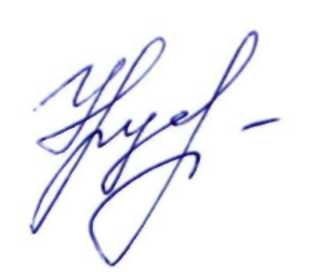 Заместитель директора УВР 		Г.А. Урусова22.05.2023